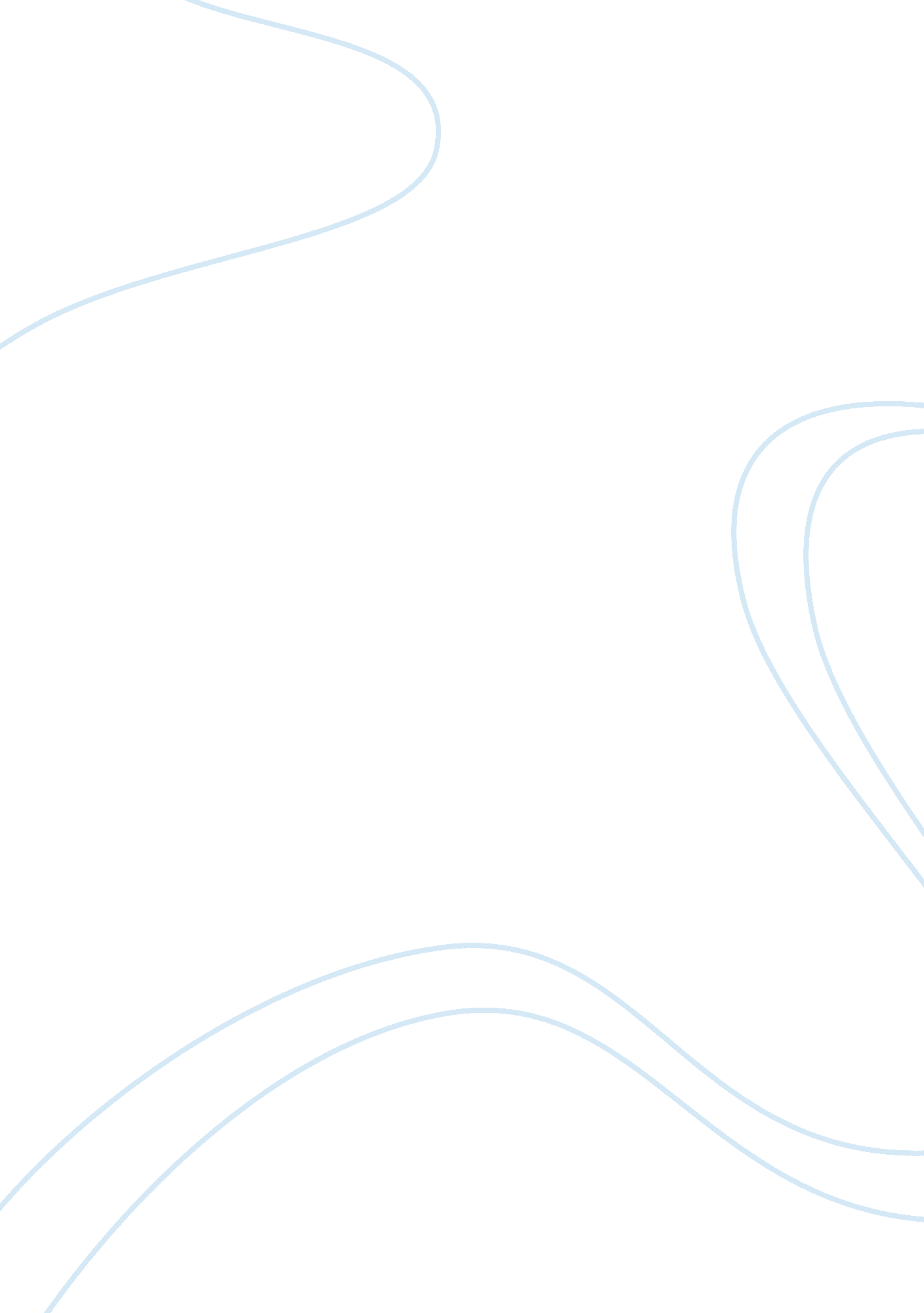 Choose a suitable database management system computer science essayBusiness, Industries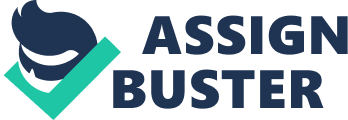 The assignment has been accomplished in order to carry through the demands of a little administration, so that they can keep their all activities accurately and easy. As a database interior decorator and to happen out a suited database for the administration, the survey describes different types of Database Management System ( DBMS ) such as RDBMS, ORDBMS and OODBMS. All the positive and negative attacks have been described for each database direction system. The description of positive and negative attacks gives the overall thought of utilizing different DBMS. The treatments of DBMS aid to do the perfect choice of database for the administration. Finally harmonizing to the administrations requirement a suited DBMS has been proposed. Introduction: A database is a good prepared aggregation of informations that are connected in a important manner which can be entered in assorted logical orders but are stored merely one clip. Database management system: – A sedimentation of computing machine plans that organize the usage of database, creative activity, care, is called Database Management System ( DBMS ) . It permits organisations to set way of database expansion in the manus of database decision makers ( DBAs ) . A Database Management System is boxing package that helps the exercising of integrated assemblage of information records and files well-known as databases. It permits application for assorted user plans to merely compensate of entry the same database. DBMSs usage different types of database theoretical accounts, such as the relational theoretical account or web theoretical account. In bulky systems, a DBMS permits users and other package to roll up and retrieve informations in a structured manner. Thus, many DBMS bundles offer Fourth-generation scheduling linguistic communication ( 4GLs ) and other application development characteristics. It assists to province the consistent organisation for a database and right to utilize the information within a database. It offers installations for keeping entree of informations, put into consequence informations unity, concurrence control, and reconstructing the database from backups. A DBMS offers the installation to logically present information of database to users. [ 1 ]Database Management Systems have been used for rather a piece. Software packages like dBase ; Clipper, etc had installations for pull offing informations. The user had to take attention of two facets – stipulate what information was to be retrieved and how to travel and acquire the information. [ 2 ] ORDBMS ( Object Relational Database Management System ) : ORDBMS: – This theoretical account has been proposed and is soon being implemented by the Oracle Corporation. This theoretical account addresses the defects of the RDBMS theoretical account. The Object Relational Database Management System is non strictly object oriented. However, it is implemented via the same relational engine that drives the Relational Database Management System. Data is stored in tabular arraies. A tabular array is the combination of columns and rows. Each column contains a certain type of informations about a individual. For illustration, the first column contains the last name, the 2nd column contains the first name and the 3rd column contains the reference. Each row contains all types of informations about a individual. [ 3 ]Performance Constraints: Harmonizing to public presentation ORDBMS transforms informations among RDBMS format and object oriented format, velocity act of the database is humiliated well. Object information among object database format and a RDBMS format is provided. It is non indispensable for coders to compose down codification to change over among the two formats and database entree is simple from an Object Oriented computing machine linguistic communication. [ 3 ]Unclear if the ORDBMS will really unite relationships and encapsulated objects to right and wholly mirror the ‘ real universeProvision of a linguistic communication ( s ) which will look terminal to SQL and will supply a migration way for bing SQL users [ 4 ]Relational Database Management System ( RDBMS )RDBMS: – The Relational Model is based on the rules of relational algebra. This theoretical account besides known as the Relational Database Management System is really popular and is in usage by a bulk of the Fortune 500 companies. Some of these sellers are: Oracle, SQL Server, Sybase, Informix, Ingress, Gupta SQL, DB2, and Microsoft Access. The relational database theoretical account is stands on the construction of a database. A database is merely a aggregation of one or more dealingss or tabular arraies with columns and rows. The usage of set theory allows for informations to be structured in a series of tabular arraies that has both columns and rows. Each column corresponds to an property of that relation, while each row corresponds to a record that contains informations values for an entity. Benefits: The chief elements of RDBMS are based on the policies for aA relational system, the conceptual relational unity, and standardization. The first fundamental of relational database is that all information will be held in the table signifier, where every information is described utilizing informations values. The 2nd fundamental is that each value found in the table columns does non reiterate. The concluding fundamental is the usage of Standard Query Language ( SQL ) . Benefits of RDBMS are that the system is simple, flexible, and productive. BecauseA the tabular arraies are straightforward, informations is easier to grok and match with others. RDBMS is flexible because of users do non necessitate to use keys those are predefined to information input. Besides, A RDBMS are more productive because SQL is easier to larn. This allows users to pass more timeA inputting alternatively of larning. More significantly, the advantage of RDBMS is the simpleness with which users are able toA create and entree informations and widen it if needed. After the original database is created, new informations classs can be added without the bing application being changed. Restrictions: There are some drawbacks to the RDBMS ( Relational Database Management System ) . First, relational databases have no adequate storage country to manage informations ( i. e. images, sound, picture ) . The system was originally created to manage the integrating of media, traditional fielded information, and templets. Relational databases other drawbacks is its inadequacy to command with linguistic communications outside of SQL. After its unique development, linguistic communications such as C++ and JavaScript were formed. However, efficiency of relational databases do non work with these linguistic communications. Another drawbacks is the demand of information must be in tabular arraies where relationships are defined by values between entities. Today, the relational theoretical account is the dominant informations theoretical account every bit good as the foundation for the taking DBMS merchandises, which include IBM ‘ s DB2 household, Informix, Oracle, Sybase, Microsoft ‘ s Access and SQLServer, every bit good as FoxBase and Paradox. RDBMS represent near to a multibillion-dollar industry entirely. [ 5 ]Semantic overloading. Poor representation of ‘ real universe ‘ entitiesPoor support for unity & A ; concern restraints. Homogeneous informations construction. Limited operations. Trouble managing recursive questions. Trouble with ‘ Long Minutess ‘ . Normalisation ( Normal Forms and FDs ) sometimes lead to dealingss which do non be, or correspond, to entities in the existent universe. This compounds on the ‘ join ‘ characteristic of question processingThe many to many relationship is hard to show. The RDBMS has spheres, keys, multivalent and join dependences [ 4 ] OODBMS ( Object Oriented Database Management System ) Object-Oriented Database Management Systems ( OODBMS ) are concerned with supplying dependable, informations independent, protected, controlled and extensile information direction services to keep the object-oriented ( OOM ) theoretical account. They have been created toA maintain immense and complex informations. Object-oriented database engineering is a bond of object oriented scheduling ( OOP ) and database engineerings. The undermentioned figure illustrates programming and database constructsIntroduction to RDBMS OODBMS and ORDBMS Benefits: The followers are the of import features of object-oriented database direction systems: By and large the of import feature is the fall ining database engineering with object-oriented scheduling. Supplying combined application system development. [ 5 ]Inheritances: Using heritage complex jobs are developed incrementally by specifying fresh objects. Data encapsulation: Internal province of the objects can be concealing by utilizing simple encapsulation or Data encapsulation. There are three types of encapsulated objects: Full encapsulation: In this encapsulation all operations lying on objects are accomplished by directing of messages and executing of methods. Write encapsulation: In which merely reading operations make the province of object visible. Partial encapsulation: In which reading and authorship of internal province are straight accessed. [ 5 ]Object individuality: Each other independent database objects are allowed by object individuality. Polymorphism: Polymorphism allows one to qualify operations for individual object and so to administer the specification of the procedure with other objects. It besides allows users and coders to make objects to provide solutions without holding to compose down codification that is precise to every object. DDML ( Data Definition and Manipulation Language ) is the important linguistic communication to OODBMS. This linguistic communication is used to make, update, cancel, or recover relentless informations. By utilizing DDML users are able to depict a database ( affecting making tabular arraies, dropping, tabular arraies of changing and set uping restraints. Object-oriented is a farther natural attack of thought. Operationss that are defined non dependent on the peculiar database application that is running on the system. Data types can be extended to keep hard informations in object-oriented database. Explicit relationships are represented in OODBMSUsers are approved to sort their ain methods of entree to informations. [ 6 ]To provide an incorporate application development system object-oriented database engineering combines object-oriented scheduling with database engineering. There are many advantages of operations with informations definition. These are the undermentioned: Defined operations do non depend on the peculiar database application. To keep complex informations ( such as specifying new multi-media object categories ) the information types can be extended. a immense figure of diverse informations types, a great figure of relationships among the objects, andObjects with hard behaviors. Restrictions: Lacks of common informations theoretical account. Development phases is still considered without current criterion. Lack of a cosmopolitan informations theoretical accountAd-hoc querying via medias encapsulation. Locking at object-level impacts public presentationComplexityLack of support for positionsLack of support for security [ 4 ] Proposed suited DBMS for the administration: Harmonizing to the above description of the positives and negatives sides of assorted types of DBMS ( Database Management System ) I have decided to choose ORDBMS as a suited DBMS. I have selected this DBMS because of ORDBMS allows administrations to transport on utilizing their bing systems, without doing major alterations. It permits clients and coders to get down with object-oriented systems in analogue. It is designed to manage immense sums of information. It is besides ensures immense capacity of storage, velocity of speedy entree, monolithic scalability, outstanding use of power, support rich informations. In ORDBMS, type of system for extensile user, encapsulation, Dynamic binding of methods, complex objects using first normal signifier are besides supported by ORDBMS. I have emphasized the importance of measuring ORDBMS their capablenesss of back uping OOPL. We have foremost qualitatively considered ORDBMS. Indirectly, these measurings are supposed to lend to advancing the optimum use of presently available ORDBMS in object-oriented system development and to steer the hereafter development. This, on one manus, reduces the execution attempts, and, on the other manus, increases the full system efficiency. As a consequence, on the footing of current market, ORDBMS is the likely solution by any agencies. In order to take part in the chance and besides for being there is no replacement with the usage of ORDBMS. So I strongly suggest ORBDMS as the best DBMS ( Database Management System ) for organizational brand usage of. Decision: DBMS have extremely developed into the Internet and Web Page. A Stocked information is extensively being accessed throughout a Web browser. Today, questions are being executed through Web accessible signifiers and responds are being arranged utilizing a mark-up linguistic communication ( for illustration: HTML ) . Object Relational database ( ORDBMS ) is common today as the 3rd type of database. This is the system that “ attempts to spread out relational database systems with the functionality indispensable to keep a big category of applications. ” In drumhead, Each Database direction System has definite strengths every bit good as definite failings. In general, the failing of individual type of system is apt to be strength of the other. For that ground I suppose the ORDBMS will be the most suited and proper choice for the administration. The above statement besides maintains the determination with any inquiry. So the administration should take immediate stairss to do the ORDBMS system available for their organizational activity and near future. 